March  2019March  2019March  2019March  2019March  2019SunMonTueWedThuFriSat1 2 Happy Birthday Dr. Seuss!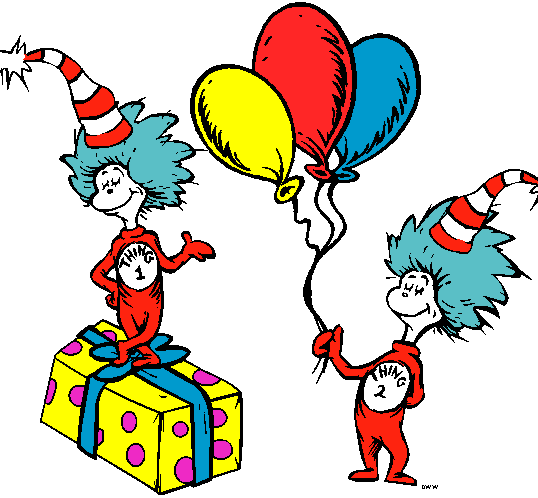 3 4 CrossFit - afternoonStaff Meeting – 5:30 p.m.5 Swimming – afternoonBoard Meeting – 5:30 p.m.6 Wacky WednesdaySpanish – morningDentist Field Trip – Miss AmberMusic - afternoon7 Library - afternoon8 Fire drill and assembly morning 9 10 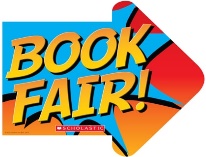 11 Book Fair12 Book FairSwimming - afternoon13 Book FairSpanish – morningMusic - afternoonKindergarten Info Night 6:00 p.m.14 Book Fair15 Book FairArt Museum - afternoon16 17 18 Spring BreakSchool Closed19 Spring BreakSchool Closed20 Spring BreakSchool Closed21 Spring BreakSchool Closed22 Spring BreakSchool Closed23 24 25 CrossFit - afternoon26 Swimming - afternoon27 Spanish – morningDomino’s Pizza Night28 Picture Day29 Picture Day30 31 